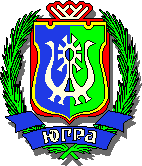 ДЕПАРТАМЕНТ ФИНАНСОВХАНТЫ-МАНСИЙСКОГО АВТОНОМНОГО ОКРУГА – ЮГРЫПРИКАЗВнесен в государственный реестр нормативных правовых актов исполнительных органов государственной власти Ханты-Мансийского автономного округа – Югры за № 3554 от 08.11.2017 г.« 01 »      11       2017 г.			                 		                            № 25-нпг. Ханты-МансийскО внесении изменений в приложение к приказу Департамента финансов Ханты-Мансийского автономного округа – Югры 
от 30 ноября 2016 года № 133-о «Об утверждении перечня объектов недвижимого имущества, в отношении которых налоговая база определяется как кадастровая стоимость, на 2017 год»В целях уточнения перечня объектов недвижимого имущества, в отношении которых налоговая база определяется как кадастровая стоимость, на 2017 год п р и к а з ы в а ю:Внести в таблицу приложения к приказу Департамента финансов Ханты-Мансийского автономного округа – Югры от 30 ноября 2016 года 
№ 133-о «Об утверждении перечня объектов недвижимого имущества, в отношении которых налоговая база определяется как кадастровая стоимость, на 2017 год» следующие изменения:исключить строки:2092, 2486, 2576, 2933, 4053, 4310, 4547, 4548, 5927, 6483; 6484, 7207, 7916, 8240, 8738, 9483, 9506, 9863, 9906, 9911, 9989, 10084, 10093, 10237, 10321, 10339;1916;430;6727;5050;6041;1.2. строки 76, 106, 122, 137, 340, 1921, 3424, 4231, 4232, 6212, 6707, 7135, 7537, 7965, 8020, 8075, 8801, 9896, 9912, 9913, 9978, 10086, 10206, 10213, 10215, 10232, 10239, 10283, 10290, 10347, 10348, 10351, 10352, 10357, 10360, 10361, 10362, 10367, 10370 изложить в следующей редакции:Настоящий приказ вступает в силу с даты официального опубликования.Установить, что:действие пункта 1.1.1 настоящего приказа распространяется на правоотношения, возникшие с 01.01.2017;действие пункта 1.1.2 настоящего приказа распространяется на правоотношения, возникшие с 15.06.2017;действие пункта 1.1.3 настоящего приказа распространяется на правоотношения, возникшие с 11.07.2017;действие пункта 1.1.4 настоящего приказа распространяется на правоотношения, возникшие с 26.08.2017; действие пункта 1.1.5 настоящего приказа распространяется на правоотношения, возникшие с 01.09.2017;действие пункта 1.1.6 настоящего приказа распространяется на правоотношения, возникшие с 13.09.2017.Направить настоящий приказ в Управление Федеральной налоговой службы по Ханты-Мансийскому автономному округу – Югре и разместить на официальном сайте Департамента финансов Ханты-Мансийского автономного округа – Югры в информационно-телекоммуникационной сети «Интернет».Директор Департамента финансов – заместитель Губернатора автономного округа		                     В.А.Дюдина«767686:01:0301001:1539Кондинский районпгт Луговойпгт Луговойул. Ленина16»;»;«10686:01:0401005:7391Кондинский районпгт Междуреченскийпгт Междуреченскийул. Титова14»;«12286:01:0401005:7309Кондинский районпгт Междуреченскийпгт Междуреченскийул. Толстого26«Б»»;«13786:01:0401003:1448Кондинский районпгт Междуреченскийпгт Междуреченскийул. Титова14»;«34086:02:0000000:717486:02:0000000:7174Ханты-Мансийский районПриобское месторождение нефти»;«192186:06:0020118:43886:06:0020118:438Белоярский районг Белоярскийг Белоярский2 промзона 18а»;«342486:10:0101008:3368г Сургутг Сургутпроспект Мира11/1«423186:10:0101052:561г Сургутг Сургутул. Рыбников18/1423286:10:0101052:562г Сургутг Сургутул. Рыбников18/1»;«621286:11:0000000:79772г Нижневартовскг Нижневартовскул. Мира8010031003»;«670786:11:0301001:49286:11:0301001:492г Нижневартовскг Нижневартовскул. Индустриальная15»;«713586:12:0101001:2739г Ханты-Мансийскг Ханты-Мансийскул. Энгельса3»;«753786:13:0301006:1265г Няганьг Няганьул. Речная107»;«796586:15:0101003:409г Пыть-Яхг Пыть-Яхмкр 10 Мамонтово»;«802086:15:0101011:465г Пыть-Яхг Пыть-Яхмкр 1-й Центральный, ул. Первопроходцев10а, ЧП 1»;«807586:12:0101015:229г Пыть-Яхг Пыть-Яхмкр 2а23737»;«880186:18:0010301:210286:18:0010301:2102г Радужныйг Радужныймкр 1-й44»;«989686:21:0010101:1191г Покачиг Покачиул. Мира422»;«991286:21:0010101:2483г Покачиг Покачиул. Таежная1296б96б991386:21:0010101:2486г Покачиг Покачиул. Таежная125959»;«997886:21:0010108:9086:21:0010108:90г Покачиг Покачипроезд Индустриальный3»;«1008686:22:0000000:149286:22:0000000:1492г Югорскг Югорскул. Железнодорожная14/11»;«1020686:22:0002001:42786:22:0002001:427г Югорскг Югорскул. Новая2»;«1021386:22:0002002:35986:22:0002002:359г Югорскг Югорскул. Титова61»;«1021586:22:0003002:171886:22:0003002:1718г Югорскг Югорскул. Новая4Б»;«1023286:22:0004003:103286:22:0004003:1032г Югорскг Югорскул. Калинина70 Б/1»;«1023986:22:0004003:55686:22:0004003:556г Югорскг Югорсктер ГЖТ «Ёлочка»Гараж 388»;«1028386:22:0005002:1608г Югорскг Югорскул. 40 лет Победы322»;«1029086:22:0005002:2157г Югорскг Югорскул. Спортивная2А11»;«1034786:22:0008001:65586:22:0008001:655г Югорскг Югорскул. Студенческая71034886:22:0008001:69986:22:0008001:699г Югорскг Югорскул. Гайдара4»;1035286:22:0008002:1476г Югорскг Югорскул. Менделеева4111»;«1035786:22:0008002:56486:22:0008002:564г Югорскг Югорскул. Садовая84»;«1036086:22:0008002:67386:22:0008002:673г Югорскг Югорскул. Вавилова121036186:22:0009001:27086:22:0009001:270г Югорскг Югорскул. Песчаная41036286:22:0009001:56086:22:0009001:560г Югорскг Югорскул. Космонавтов13»;«1036786:22:0010001:45886:22:0010001:458г Югорскг Югорскул. Серова4»;1037086:22:0010001:52386:22:0010001:523г Югорскг Югорскул. Грибоедова1».